 Dimanche de la Pentecôte  Année A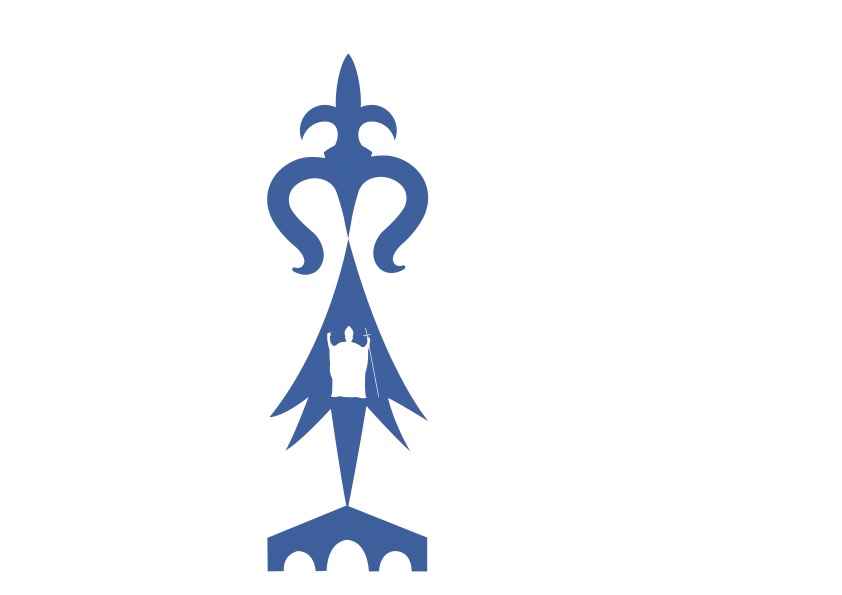  Dimanche 28mai 2023Presbytère permanence d’accueil du mardi au samedi de 9h30 à 12h le mercredi de 9h30 à 12h et de 14h30 à 17h30 .Le lundi le presbytère est fermé. Messe à partir du mardi à la chapelle St Ivy à 9h. Messe tous les samedis à la basilique à 9h en l’honneur de Notre Dame de Joie Le mercredi : Adoration à la chapelle St Ivy de 9h30 à 18h .Confession à 17h30..Possibilité de confessions sur rendez-vous Adoration à Neulliac mardi 30 mai 14h-16hChapelet à Neulliac : vendredi 02 juin à 14hObsèques : Simone LE FORESTIER-Germaine LE TUAULT Bernard JULE -Ulysse JEGONDAY Baptêmes :Charlie LE MERDI-Zoé SENECAL- Zaylie COLEConfirmation :Joachim, Noémie, Siloë, MOUSSOKIProchains rendez-vous :Samedi 03 juin à 18h à la BasiliqueDimanche 04 juin à Neulliac à 9h30 et 11h à la BasiliqueSamedi 10 juin à 18h à la basiliqueDimanche 11 juin messe à 9h30 à la Chapelle St Michel de Le SournDimanche 11 juin messe à 11h à la BasiliqueDimanche 11 juin à 11h à Stival Pardon de  Saint Mériadec  pour la Ste Trinité.Samedi 3 juin de 9h30 à 16h30 : Journée Œcuménique à l’ Abbaye de Timadeuc, ouverte à tous et gratuite. Thème de la journée « Osons la Parole »         Apporter son pique-nique.                                                 Autres informations :Nouveau Rosaire mensuel à l’autel de Notre Dame de Joie les 1ers samedis du mois, de 16h à 17h30. Prochain rdv le samedi 3 juin. Psaume : R/ O Seigneur envoie ton Esprit qui renouvelle la face de la terre !Évangile (20,19-23 ) C’était après la mort de Jésus ;
 le soir venu, en ce premier jour de la semaine,
alors que les portes du lieu où se trouvaient les disciples
étaient verrouillées par crainte des Juifs,
Jésus vint, et il était là au milieu d’eux.
Il leur dit :
 « La paix soit avec vous ! »
    Après cette parole, il leur montra ses mains et son côté.
Les disciples furent remplis de joie
en voyant le Seigneur.
    Jésus leur dit de nouveau :
« La paix soit avec vous !
De même que le Père m’a envoyé,
moi aussi, je vous envoie. »
    Ayant ainsi parlé, il souffla sur eux
et il leur dit :
« Recevez l’Esprit Saint.
    À qui vous remettrez ses péchés, ils seront remis ;
à qui vous maintiendrez ses péchés, ils seront maintenus. »Ensemble paroissial de Pontivy Kergrist - Neulliac - Le Sourn - Saint - Thuriau Presbytère - 1, Place Bourdonnay du Clézio 56300 Pontivy paroisse-pontivy.fr.  / tél : 02 97 25 02 53 / pontivyparoisse@gmail.com